Avv. Maria Stella BonomiCurriculum vitae et studiorumMaria Stella Bonomi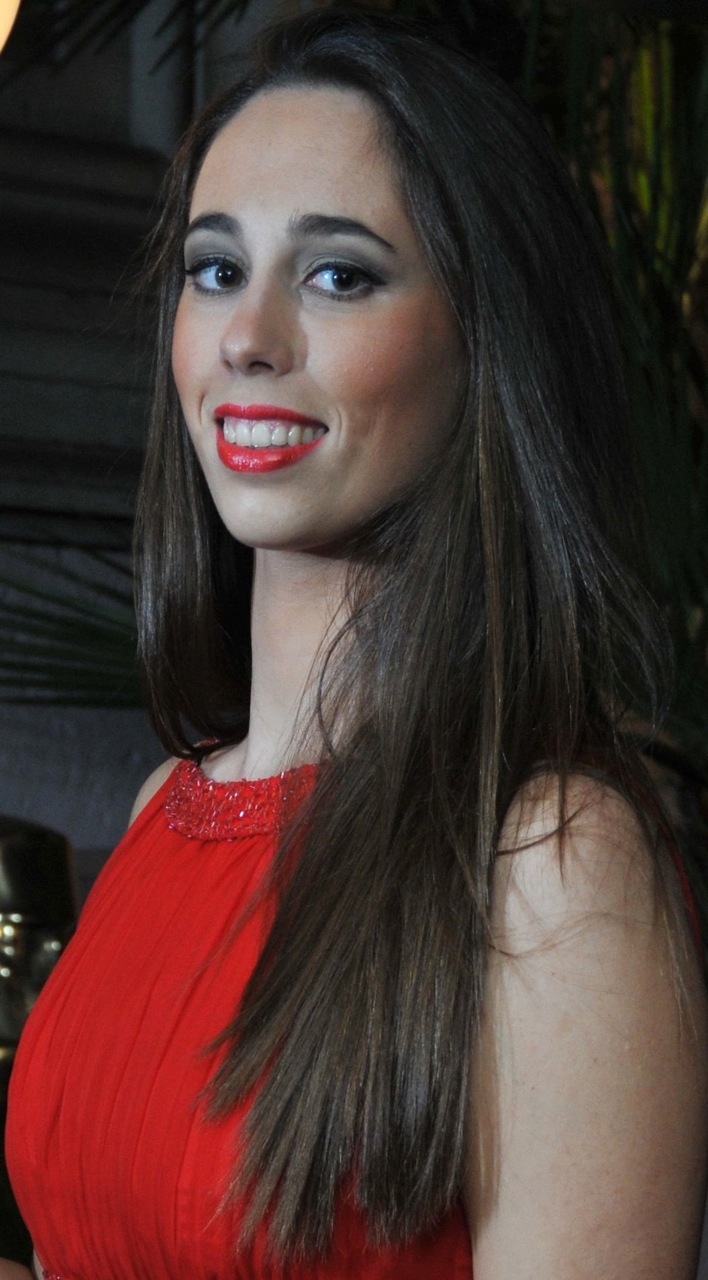 DATI PERSONALILuogo e Data di nascita         Roma, 12 ottobre 1988Cittadinanza                         ItalianaResidenza                            Viale Metronio, 4 – 00183 RomaEmail                                   stellabonomi@gmail.comSTUDI E FORMAZIONEOttobre 2015Abilitata all’esercizio della professione forense presso il distretto della Corte di Appello di Roma. Novembre 2014 ad oggi Dottorato di ricerca in Diritto Amministrativo (Dottorato in Discipline Giuridiche), XXX ciclo, presso il Dipartimento di Giurisprudenza, Università degli Studi Roma Tre. Prima assegnataria di borsa di studio. Tutor: Prof. Giulio Napolitano2014/2015Vincitrice della borsa di ricerca annuale GSE (Gestore dei Servizi Energetici) – Università degli Studi Roma Tre, presso la cattedra di Diritto Amministrativo del Prof. Giulio Napolitano. Attività di ricerca in materia di regolazione dei mercati dell’energia, collaborazione all’organizzazione scientifica della V (avente ad oggetto «La tutela dei consumatori nei mercati energetici») e VI («Regole e mercato dell’efficienza energetica») Conferenza di Diritto dell’Energia, nonché alla redazione del V Annuario della Conferenza.2013/2014Master di II livello in Diritto Sanitario e Farmaceutico presso il Dipartimento di Giurisprudenza, Università degli Studi Roma Tre. Tesi dal titolo «Il S.S.N. e il ruolo della dirigenza».2007/2012Laurea magistrale a ciclo unico in Giurisprudenza con votazione 110/110 con lode presso l’Università degli Studi Roma Tre (23 ottobre 2012). Tesi in Diritto Amministrativo dal titolo «Le responsabilità in ambito sanitario». Relatrice: Prof.ssa Maria Alessandra Sandulli.2003/2007Maturità linguistica europea con indirizzo giuridico economico. Votazione 100/100. Istituto Sacro Cuore Trinità dei Monti in Roma.ATTIVITA’ PROFESSIONALE E DIDATTICAGennaio 2016Socia IRPA (Istituto di Ricerche sulla Pubblica Amministrazione), diretto dal Prof. Giulio NapolitanoMarzo 2015/ Settembre 2015Vincitrice del contratto di Didattica Integrativa presso la cattedra di Diritto Amministrativo I (Prof. Giulio Napolitano), Dipartimento di Giurisprudenza, Università degli Studi Roma Tre.Ottobre 2014/ Marzo 2015Vincitrice del contratto di Didattica Integrativa presso la cattedra di Diritto Amministrativo II (Prof. Giulio Napolitano), Dipartimento di Giurisprudenza, Università degli Studi Roma Tre.Febbraio 2014 ad oggiAttività di collaborazione con il Prof. Giulio Napolitano presso le attività delle cattedre di Diritto Amministrativo e di Comparative Administrative Law, Dipartimento di Giurisprudenza, Università degli Studi Roma Tre. Partecipazione alle attività e commissioni per gli esami di merito delle cattedre.Gennaio 2014 ad oggiCapo Redattore dell’Osservatorio Sanitario, diretto dalla Prof.ssa Maria Alessandra Sandulli e dalla Prof.ssa Alessandra Pioggia, sulla rivista Federalismi.it.2012/2014Pratica Forense presso l’Avvocatura Generale dello Stato.ATTIVITA’ DI RICERCA2015Istituto di Ricerche sulla Pubblica Amministrazione (IRPA). In qualità di Dottoranda di ricerca ha partecipato al progetto di ricerca «La riforma del settore postale nell’era digitale» e ha redatto il paper «La trasformazione del servizio universale postale per rispondere ai nuovi bisogni» pubblicato nel Rapporto Irpa 2/2015 «La regolazione del settore postale nell’era digitale» a cura di Giulio Napolitano (Editoriale Scientifica, 2015).2014Università degli Studi Roma Tre. Ha partecipato al progetto di ricerca «Comparazione dell’assetto del mercato postale in Francia, Gran Bretagna e Germania». Più specificamente, il progetto ha analizzato: la composizione del capitale sociale dei principali operatori postali, le esperienze di privatizzazione del settore, il rapporto tra servizi postali e altri servizi finanziari, la modalità di impiego e destinazione del risparmio postale; il grado di apertura del mercato postale e il concetto di servizio universale postale; l’Autorità di regolazione e vigilanza.2014Partecipazione alle commissioni degli esami finali del Master in Diritto Amministrativo e Scienze dell’Amministrazione (DASA) presso il Dipartimento di Giurisprudenza, Università degli Studi Roma Tre.Ha partecipato a diversi congressi, seminari e convegni in tema di Diritto Amministrativo, Diritto dell’Energia, Diritto Pubblico, Diritto Sanitario, ecc. Ha partecipato, in qualità di relatrice, al convegno «La riforma del settore postale nell’era digitale» presso il Dipartimento di Giurisprudenza, Università degli Studi Roma Tre, il 17 marzo 2015.CONOSCENZE LINGUISTICHEItaliano: madrelinguaInglese: ottima capacità di lettura, scrittura ed espressione orale. Certificate in Advanced English, University of Cambridge, ESOL Examinations.Francese: ottima capacità di lettura, scrittura ed espressione orale. Delf A6 conseguito presso il Centro Studi «Saint Louis de France»Spagnolo: buona capacità di lettura, elementare capacità di scrittura ed espressione orale.CONOSCENZE INFORMATICHEOttima conoscenza del pacchetto Office, Internet e Posta elettronica per sistemi operativi Windows e Mac.Roma, 11 febbraio 2016                                                                                         Avv. Maria Stella BonomiAutorizzo al trattamento dei miei dati personali ai sensi del D.Lgs. 30 giugno 2003, n. 196.